MINISTERUL AGRICULTURII ȘI DEZVOLTĂRI RURALE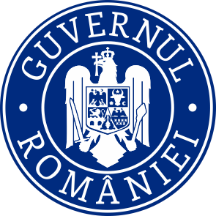  DIRECȚIA PENTRU AGRICULTURĂ JUDEȚEANĂ ARGEȘRAPORT DE ACTIVITATE ALDIRECȚIEI PENTRU AGRICULTURĂ JUDEȚEANĂ ARGEȘ (perioada 01.01.2023-31.05.2023)PROFIL ORGANIZAȚIONALDirecția pentru Agricultură Județeană Argeș își desfășoară activitatea în baza HG nr. 860/2016 privind organizarea, funcţionarea şi stabilirea atribuţiilor direcţiilor pentru agricultură judeţene şi a municipiului Bucureşti.Direcţia pentru agricultură judeţeană Argeș este instituţie publică cu personalitate juridică, serviciu public deconcentrat în subordinea Ministerului Agriculturii şi Dezvoltării Rurale, responsabilă cu implementarea politicilor şi strategiilor Ministerului Agriculturii şi Dezvoltării Rurale în domeniile de activitate ale acestuia, statistică și RICA, asistenţa tehnică, informarea, îndrumarea și consilierea pentru obţinerea fondurilor europene şi naţionale în rândul fermierilor, efectuarea activităţilor de monitorizare, verificare, inspecţii şi control în domeniile de activitate, precum şi  cu alte atribuţii prevăzute de legislaţia în vigoare.Se urmărește ca, prin activitatea desfăşurată, să fie asigurată aplicarea politicilor şi strategiilor din domeniul de activitate al Ministerului Agriculturii şi Dezvoltării Rurale, implementarea la nivel judeţean a Programului de guvernare în domeniul agriculturii, corespunzător atribuţiilor cuprinse în Regulamentul de organizare şi funcţionare a instituţiei, precum şi  în fişa postului.Direcţia pentru Agricultură Județeană Argeş este condusă pe baza principiilor legalităţii, transparenţei, eficienței și eficacități, responsabilităţii, asigurării egalităţii de tratament a cetăţenilor, al profesionalismului şi disciplinei.Directorul executiv a îndeplinit în mod direct atribuţiile de organizare şi coordonare a activităţii instituţiei, iar prin intermediul compartimentelor funcţionale a îndeplinit atribuţiile specifice.DATE DE CONTACT:Direcția pentru Agricultură Județeană ArgeșStr. Armand Călinescu nr.44, Mun. Pitești, județul Argeș, Cod 110017Tel: 0348.405.032, Fax: 0348.405.033Site: http://www.dadrarges.ro; E-mail:dadr.ag@madr.roOBIECTIVELE PRINCIPALE REALIZATE DE SERVICIUL IMPLEMENTAREA POLITICILOR, STRATEGIILOR ÎN AGRICULTURĂ ȘI INDUSTRIA ALIMENTARĂ, CONSULTANȚĂ AGRICOLĂ ȘI FORMARE PROFESIONALĂImplementarea Ajutoarelor de minimis derulate de Ministerul Agriculturii și Dezvoltării Rurale prin Direcția pentru Agricultură Județeană Argeș în anul 2023:Implementare Program de susţinere a producţiei de tomate în spaţii protejate pentru anul 2023, conform Hotărârii de Guvern nr. 1569/2022 din 28 decembrie 2022. Schema de ajutor de minimis se aplică pe întreg teritoriul României în anul 2023, pentru susţinerea producţiei de tomate în spaţii protejate, cultivate în ciclul I de producţie.Valoarea maximă în euro a sprijinului financiar de ajutor de minimis este de 3.000 euro/1.000 mp/beneficiar.Pentru a fi eligibili la acordarea ajutorului de minimis pentru producţia de tomate în spaţii protejate, beneficiarii trebuie să îndeplinească, cumulativ, următoarele criterii de eligibilitate:    a) să solicite ajutorul de minimis prevăzut de prezenta hotărâre;    b) să utilizeze o suprafaţă cumulată de minimum 1.000 mp, cultivată exclusiv cu tomate în spaţii protejate;    c) să marcheze suprafaţa prevăzută la lit. b), la loc vizibil, cu o placă-indicator, pe care să se găsească inscripţia "Program susţinere tomate în spaţii protejate, anul 2023, beneficiar numărul .........., Direcţia pentru Agricultură a Judeţului ........./Municipiului Bucureşti", cu dimensiunea minimă recomandată de 50 cm/70 cm;    d) să obţină o producţie de minimum 3 kg tomate/mp şi să valorifice o cantitate de tomate de minimum 3.000 kg, de pe suprafaţa prevăzută la lit. b);    e) să fie înregistraţi în evidenţele Registrului agricol deschis la primăriile în a căror rază administrativ-teritorială se află suprafeţele cultivate cu tomate în spaţiile protejate, în anul 2023, la data depunerii cererii;    f) să deţină Registrul de evidenţă a tratamentelor cu produse de protecţie a plantelor, conform modelului prevăzut în anexa nr. 1, completat începând cu data înfiinţării culturii şi avizat de OFJ;    g) să facă dovada obţinerii producţiei minime realizate, prin documente justificative în funcţie de forma de organizare;    h) să obţină tomate care nu depăşesc conţinutul maxim aplicabil reziduurilor de pesticide, condiţie care se verifică conform prevederilor art. 12 alin. (3).     Valorificarea producţiilor se face în perioada 1 martie - 1 iulie 2022 inclusiv a anului de cerere, pentru ciclul I de producţie, şi, respectiv, 15 octombrie - 9 decembrie 2022 inclusiv a anului de cerere, pentru ciclul II de producţie.Valorificarea producţiei se face până la data de 30 iunie inclusiv a anului de cerere.Total înscriși în program = 42 solicitanti Din care: Persoane Fizice - 27                Alte forme PFA, II, IF - 11                Persoane Juridice - 4 Implementare Program de susţinere a producției de usturoi în anul 2023, conform Hotărârii de Guvern nr. 393/2023 din 4 mai 2023.Pentru a fi eligibili la acordarea ajutorului de minimis pentru producţia de usturoi, beneficiarii trebuie să îndeplinească cumulativ următoarele criterii de eligibilitate:    a) să solicite ajutorul de minimis prevăzut de prezenta hotărâre;    b) să utilizeze o suprafaţă cultivată cu usturoi de minimum 3.000 mp,     c) să obţină o producţie de minimum 3 kg usturoi/10 mp de pe suprafaţa prevăzută la lit. b) marcată la loc vizibil cu o placă-indicator pe care să se găsească inscripţia "Program susţinere usturoi, anul ..............., beneficiar numărul ..............., Direcţia Agricolă Judeţeană ............." cu dimensiunea minimă recomandată de 50 cm/70 cm;    d) să fie înregistraţi în evidenţele Registrului agricol deschis la primăriile în a căror rază administrativ-teritorială se află suprafeţele cultivate cu usturoi în anul 2023;    e) să deţină Registrul de evidenţă a tratamentelor cu produse de protecţie a plantelor, conform modelului prevăzut în anexa nr. 7, completat începând cu data înfiinţării culturii şi avizat de OFJ;    f) să facă dovada producţiei realizate potrivit prevederilor lit. c) prin documente justificative, în funcţie de forma de organizare.Valoarea maximă în euro a sprijinului financiar de ajutor de minimis care se acordă beneficiarilor este de 3.000 euro/ha. Plata se acordă proporţional cu suprafaţa efectiv cultivată.Valorificarea producţiei prevăzute la alin. (1) lit. c) se face în perioada 1 iunie - 21 noiembrie inclusiv a anului de cerereNumăr solicitanți înscriși în program = 5 Din care: Persoane Fizice - 3               Alte forme PFA, II, IF - 1               Persoane Juridice - 1Suprafața plantată – 4,33 haImplementare Program de susţinere a producţiei de cartof de consum în anul 2023, conform Hotărârii de Guvern nr. 394/2023 din 04 mai 2023. Pentru a fi eligibili la acordarea ajutorului de minimis pentru producţia de cartof de consum, beneficiarii trebuie să îndeplinească cumulativ următoarele criterii de eligibilitate:    a) să solicite ajutorul de minimis prevăzut de prezenta hotărâre;    b) să utilizeze o suprafaţă cultivată cu cartof de consum de minimum 0,3 ha inclusiv, marcată la loc vizibil cu o placă-indicator/exploataţie, pe care să se găsească inscripţia "Program de susţinere a producţiei de cartof de consum, anul ........., beneficiar numărul ..................., Direcţia pentru Agricultură Judeţeană ............................/a Municipiului Bucureşti", cu dimensiunea minimă recomandată de 50 cm/70 cm;    c) să transmită la DAJ o notificare scrisă privind identificarea şi evaluarea producţiei;    d) să obţină o producţie de minimum 15 tone/ha de pe suprafaţa prevăzută la lit. b), din care să comercializeze cel puţin 6 tone/ha;    e) să fie înregistraţi în evidenţele Registrului agricol deschis la primăriile în a căror rază administrativ-teritorială se află suprafeţele cultivate cu cartof de consum, în anul 2023;    f) să facă dovada producţiei minime realizate, potrivit prevederilor lit. d), prin documente justificative, în funcţie de forma de organizare.Valoarea maximă în euro a sprijinului financiar de ajutor de minimis care se acordă beneficiarilor este de 200 euro/ha.Valoarea sprijinului financiar se acordă proporţional cu suprafaţa efectiv cultivată.Valorificarea producţiei prevăzute la alin. (1) lit. d) se face până cel târziu la data de 17 noiembrie inclusiv a anului de cerereNumăr solicitanți înscriși în program = 7Din care: Persoane Fizice - 4               Alte forme PFA, II, IF - 1               Persoane Juridice - 2Suprafața plantată – 9,2102 haImplementare Program de susţinere a crescătorilor de suine pentru activitatea de reproducţie, conform Legii nr. 195/2018 din 20 iulie 2018. completata si modificata cu Ordinul nr. 420/2019 privind aprobarea Normelor metodologice si Ordinul ministrului agriculturii şi dezvoltării rurale nr. 239/2022Scopul prezentei legi îl reprezintă instituirea unei scheme de ajutor de stat având ca obiectiv implementarea Programului de susţinere a crescătorilor de suine pentru activitatea de reproducţie, în vederea îmbunătăţirii nivelului de performanţă şi sustenabilitate al fermelor de reproducţie sau de creştere ori de îngrăşare a suinelor.Ajutorul de stat se acordă pentru investiţii în locuri noi de cazare pentru reproducţie şi Categoriile de ferme care se pot înfiinţa în baza Programului de susţinere a crescătorilor de suine pentru activitatea de reproducţie sunt următoarele:    a) ferme de reproducţie cu capacitate de minimum 400 de locuri care îşi pot mări capacitatea de cazare până la 1.500 de locuri;    b) ferme de reproducţie cu capacitate de cazare de minimum 1.200 de locuri până la maximum 3.000 de locuri; dimensiunea acestor ferme se va calcula în funcţie de numărul de locuri de cazare pentru porc gras deţinute în momentul depunerii cererii pentru înscrierea în Programul de susţinere a crescătorilor de suine pentru activitatea de reproducţie.Cheltuielile eligibile necesare realizării investiţiilor obţinute în baza prevederilor prezentei legi sunt:    a) construcţia locurilor de cazare, a spaţiilor necesare pentru asigurarea măsurilor de biosecuritate şi a spaţiilor auxiliare necesare funcţionării investiţiei;    b) achiziţionarea sau achiziţionarea prin leasing de utilaje şi echipamente, respectiv echipamentele pentru furajare şi adăpare, mijloace speciale pentru transportul animalelor vii, microclimat, dotarea spaţiilor tehnice privind măsurile de biosecuritate, depozitarea, evacuarea şi tratarea dejecţiilor;    c) costuri cu serviciile, respectiv elaborarea de studii de orice natură necesare realizării investiţiei, proiecte de construcţie, servicii de arhitectură, organizare de şantier, asigurarea utilităţilor, consultanţă şi autorizaţii.pentru locuri de cazare pentru reproducţie în ferme aflate în conservare.  Cereri de înscriere în program = 1 solicitant (valoarea proiectului 16410000 Euro)  Valoarea eligibila 9846000 (60% din valoarea proiectului)Implementare OUG nr. 154/2022 din 16 noiembrie 2022 privind instituirea unei scheme de ajutor de stat pentru sprijinirea operatorilor din industria de fabricare a produselor de morărit, a uleiurilor şi grăsimilor, a produselor lactate şi a preparatelor pentru hrana animalelor de fermăPrezenta ordonanţă de urgenţă instituie o schemă de ajutor de stat sub formă de grant acordat operatorilor din industria de procesare a cerealelor şi de fabricare a uleiurilor pentru obţinerea de făină de grâu, mălai şi ulei de floarea-soarelui, operatorilor din industria de fabricare a produselor lactate în scopul prelucrării şi procesării laptelui crud materie primă şi operatorilor din industria fabricării preparatelor pentru hrana animalelor de fermă în scopul obţinerii de furaje combinate.Schema se aplică până la data de 30 iunie 2023 inclusiv, pe întreg teritoriul României, şi se cumulează cu orice alte scheme de sprijin finanţate de la bugetul de stat pe secţiunea 2.1 - Ajutoare limitate pct. 41 lit. a) din Comunicarea Comisiei Europene (2022/C131/01), cu respectarea pragului maxim de 500.000 euro/beneficiar.  Beneficiarii prezentei scheme sunt operatorii economici care desfăşoară activităţi încadrate în următoarele clase:    a) cod CAEN 1061 - Fabricarea produselor de morărit;    b) cod CAEN 1041 - Fabricarea uleiurilor şi grăsimilor;    c) cod CAEN 1051 - Fabricarea produselor lactate şi a brânzeturilor;    d) cod CAEN 1091 - Fabricarea preparatelor pentru hrana animalelor de fermă.Pentru a fi eligibili la acordarea grantului prevăzut de prezenta schemă, beneficiarii prevăzuţi la art. 5 trebuie să îndeplinească, în mod cumulativ, următoarele condiţii:    a) să solicite ajutorul de stat prevăzut de prezenta ordonanţă de urgenţă;    b) să constituie stocuri necesare procesării, respectiv stocuri de grâu în perioada 15 august 2022 - 1 noiembrie 2022 inclusiv sau stocuri de porumb în perioada 1 septembrie 2022 - 1 noiembrie 2022 inclusiv sau stocuri de floarea-soarelui în perioada 15 august 2022 - 1 noiembrie 2022 inclusiv sau stocuri de lapte crud materie primă în perioada 15 august 2022 - 1 noiembrie 2022 inclusiv sau stocuri de materii prime pentru furaje combinate, respectiv grâu şi/sau orz şi/sau porumb şi/sau soia şi/sau rapiţă, în perioada 15 august 2022 - 1 noiembrie 2022 inclusiv;    c) să deţină autorizaţie de mediu/autorizaţie integrată de mediu, emisă de autoritatea de mediu competentă, sau autorizaţie sanitar-veterinară/certificat de înregistrare emisă/emis de autoritatea sanitar-veterinară şi pentru siguranţa alimentelor, după caz, sau în lipsa acestora să declare pe propria răspundere datele referitoare la capacitatea operaţională de măciniş/procesare a unităţii;    d) să prezinte un raport lunar de producţie din anul 2022;    e) să deţină certificat de înregistrare emis de Oficiul Naţional al Registrului Comerţului, certificat constatator, cu menţiunea codului/codurilor CAEN prevăzut(e) la art. 5;    f) să prezinte facturi/file din carnetul de comercializare a produselor agricole, aferente pentru constituirea stocurilor şi emise în perioadele prevăzute la lit. b), cu menţionarea cantităţii;    g) să nu se afle în reorganizare, lichidare sau faliment, conform evidenţelor Oficiului Naţional al Registrului Comerţului, la data depunerii solicitării pentru ajutor.Număr solicitanți înscriși în program = 15Sumele aferente grantului acordat: 4955900,68 Lei      Din care:cod CAEN 1061 - Fabricarea produselor de morărit – 6 beneficiari = 2594417,06 Leicod CAEN 1041 - Fabricarea uleiurilor şi grăsimilor - 0cod CAEN 1051 - Fabricarea produselor lactate şi a brânzeturilor – 2 beneficiari = 179338,14 Leicod CAEN 1091 - Fabricarea preparatelor pentru hrana animalelor de fermă – 7 beneficiari = 2182145,48 LeiALTE ACTIVITATI DESFASURATE DE D.A.J. ARGES:Au fost stabilite propunerile D.A.J. Arges privind normele de venit utilizate la impunerea veniturilor din activitati agricole în anul 2022 conform art. 106, alin.3 din Legea 227/2015.Avize consultative pentru eliberarea atestatelor de producator, conform Legii   Nr.145/2014 din 21 octombrie 2014 pentru stabilirea unor măsuri de reglementare a pieţei produselor din sectorul agricol cu modificarile și completările ulterioare:Au fost eliberate 491 de avize consultativeCursuri de pregatire profesionala destinate producatorilor agricoli:Curs calificare apicultor – în derulare pentru un număr de 20 participanți;Curs de formare profesională destinat producătorilor agricoli cu tema managementul exploatatiei agricole - 18 participanți.Asigurat prezența reprezentanților DAJ Argeș la 32 de solicitări venite din partea UAT-urilor din județul Argeș, în vederea constituirii Comisiei pentru evaluarea pagubelor produse de către animalele din speciile de interes cinegetic, în conformitate cu prevederile HG nr. 1679/2008 modificată cu Legea nr. 13/2020, cu privire la modalitatea de acordare a despăgubirilor prevăzute de Legea Vânătorii și a protecției fondului cinegetic nr. 407/2006.Au fost intocmite 32 procese verbale de constatareÎn conformitate cu prevederile Legii nr. 62/2018 modificata cu legea 129/2020 si hotararea nr. 17 /2021 privind combaterea buruienii ambrozia, D.A.J. Argeș a efectuat informări la nivelul tuturor primăriilor referitor la normele legislative privind combaterea buruienii Ambrozia. Informarile au fost realizate punctual la începutul fiecarei etape prevazute în legislatie.Situaţia vânzărilor de terenuri agricole situate în extravilan prevăzute de  Legea nr. 17/2014 cu modificările și completările ulterioare, privind unele măsuri de reglementare a vânzării terenurilor agricole situate în extravilan şi de modificare a Legii nr. 268/2001 privind privatizarea societăţilor ce deţin în administrare terenuri proprietate publică şi privată a statului cu destinaţie agricolă şi înfiinţarea Agenţiei Domeniilor Statului:Oferte de vânzare – 1338Suprafaţa totală din oferte – 928,50 haVanzători persoane fizice – 1315Vanzători persoane juridice – 23Avize finale – 102Avize negative – 1Preţ minim ofertat – 0,08 lei/mpPreţ maxim ofertat – 686,42 lei/mpElaborare Amenajamente Pastorale Potrivit prevederilor Ordonantei de urgenta nr. 34/2013, Legii nr.86/2014, HG nr. 78/2015 și a Legii nr. 16/2016, până la data de 31.08.2022:   Număr UAT-uri care au fost înștiințate 102Număr UAT-uri care au solicitat proiecte 99Suprafața aferentă proiectelor solicitate 112556,96 haNumăr proiecte elaborate 94Suprafața aferentă proiectelor elaborate 107377,01 haNumăr proiecte în curs de elaborare 5 Suprafața proiectelor în curs de elaborare 5179,95 haÎnregistrarea în agricultura ecologică a operatorilor/grupurilor de operatori care realizează activităţi de producţie agricolă, pregătire/prelucrare, distribuţie/introducere pe piaţă, depozitare, import, export de produse ecologice sau în conversie, conform prevederilor art. 34 din Regulamentul (UE) 2018/848 al Parlamentului European şi al Consiliului din 30 mai 2018 privind producţia ecologică şi etichetarea produselor ecologice şi de abrogare a Regulamentului (CE) nr. 834/2007, denumit în continuare Regulamentul (UE) 2018/848:Autorizarea spațiilor de depoitare pentru produsele agricole conform OM nr. 222/2006        Eliberat 4 autorizații de depozit pentru o capacitate totală de 3700 tone, din care:          -   producători agricoli – 4 autorizații = 3700 toneScoaterea definitivă sau temporară din circuitul agricol a terenurilor situate în extravilanul localităţilor din județul Argeș:Situația plantărilor și defrișărilor de pomi fructiferi și arbuști fructiferi în județul Argeș: număr autorizații de plantare - 5suprafața plantată – 3,4 hanumăr autorizații de defrișare - 212 suprafața defrișată – 31 haAu fost înregistrate 11 contracte pentru cultura de tutun, suprafața 21,83 ha, conform cu Legea nr.236/2003, Ordinul nr.74/2012, Ordinul nr.619/2015 OBIECTIVELE PRINCIPALE REALIZATE DE SERVICIUL MONITORIZARE, INSPECȚII TEHNICE, VERIFICARE ȘI CONTROL ÎN DOMENIUL AGRICULTURII ȘI INDUSTRIEI ALIMENTARE ȘI STATISTICĂ AGRICOLĂ, MONITORIZARE PIAȚĂ PRECUM ŞI ALTE ATRIBUŢII PREVĂZUTE DE LEGISLAŢIA ÎN VIGOAREInspecția de stat pentru controlul tehnic vitivinicol.operatori economici verificați – 16sancțiuni aplicate – 1 avertisment pentru nerespectarea Legii nr. 164/2015verificat și vizat documente de transport vin vrac – 45spații autorizate pentru comercializarea vinului vrac – 4prelevate probe de produse vitivinicole – 7laboratoare autorizate – 0Inspecții tehnice în domeniul industriei alimentareNr. controale efectuate – 49Sancțiuni aplicate – 3 avertismente pentru nerespectarea prevederilor Legii 307/2022Inspecții tehnice în domeniul Depozitelor de Cereale 34 de controale conform OUG nr.12/2006, s-a verificat condițiile care au stat la baza emiterii autorizatiilor de depozit si respectarea conditiilor minimale în valorificarea cerealelor si a semintelor de oleaginoase - (nu au fost applicate sancțiuni);258 de controale efectuate conform HOTĂRÂREA  Nr. 352/2023 din 20 aprilie 2023, privind verificarea stocurilor de cereale - cantităţile de grâu obţinute de  producătorii agricoli din recolta proprie a anului 2022, depozitate în spaţii de depozitare pentru produse agricole proprii sau depozitate în custodie la terţi şi înregistrate/existente în gestiunea depozitului la data de 1 februarie 2023;Inspecții tehnice în domeniul Agriculturii Ecologice S-au verificat 3 operatori din sistemul de agricultură ecologică inclus în Eșantionul de control transmis de MADR prin adresa nr. 208258/27.01.2023, conform  Ordinului MADR nr. 312/2021, privind organizarea sistemului de control şi certificare, de aprobare a organismelor de control şi de supraveghere a activităţii acestora în agricultura ecologicăOperatori verificați conform HG nr. 1579/2022 – 3 (s-au aplicat 3 sancțiuni contravenționale cu avertisment)Inspecția de Stat pentru Controlul Tehnic în Producerea și Valorificarea Legumelor și FructelorVerificarea conformităţii calității legumelor şi fructelor proaspete, privind respectarea legislaţiei naţionale şi comunitare privind organizarea comună de piaţă în sectorul legume şi fructe proaspete. Acte normative care evidențiează elementele referitoare la obiectul controlului: (Regulamentul (UE) nr. 543/2011, Legea nr. 312/2003 privind producerea şi valorificarea legumelor- republicată, Legea nr.348/2003 a Pomiculturii republicată. Controale efectuate conform Legii nr. 145/2014R pentru stabilirea unor măsuri de reglementare a pieţei produselor din sectorul agricol precum și stabilirea unor măsuri de reglementare a pieței produselor din sectorul agricol:*Intern 2 loturi = 90000 kg – Origine RomâniaInspecția Tehnică pentru Controlul Fertilizanțiloroperatori verificați – 47 (nu au fost aplicate sanctiuni)probe prelevate de îngrășăminte chimice – 1Inspecția în Domeniul Fondului Funciar și Îmbunătățiri FunciareS-au întocmit 39 PVCCSC, în urma verificării situației din teren în vederea scoaterii din circuitul agricol, schimbarii categoriei de folosintă, avizării pentru introducerea în intravilan prin PUZ, conform Legii Fondului Funciar nr. 18/1991R, OUG nr. 34/2013, Tematicii și Programului Cadru privind activitatea inspecțiilor tehnice pentru anul 2023, nr. 206062/25.01.2023;       Statistică Agricolă:În conformitate cu Protocolul încheiat între Ministerul Agriculturii si Dezvoltării Rurale si Institutul Național de Statistică, Ministerului Agriculturii si Dezvoltarii Rurale, prin Directiile Agricole judetene ii revine sarcina de a colecta si centraliza anual date privind Situatia Statistica a Terenurilor din fiecare UAT.Situatia Statistica a Terenurilor la 31 decembrie 2022:-terenuri arabile 176380 ha-pășuni 93589 ha-fânete 45681 ha-vii 889 ha-livezi 20950 ha-păduri si alte terenuri forestiere 291244 ha-terenuri cu ape si ape cu stuf 7777 ha-căi de comunicatie si cai ferate 9812 ha-terenuri ocupate cu curti constructii 23800 ha-terenuri degradate si neproductive 12042 ha;Întocmit situația statistică a terenurilor pentru fiecare UAT din județul Argeș pe forme de proprietate și categorii de folosință a terenurilor și transmis centralizatorul final la MADR;Transmis săptămânal la MADR cantitățile de cereale și oleaginoase tranzacționate și prețul de vânzare pentru producători, depozitari/comercianți, procesatori;Întocmit și transmisla MADR Contul Economic în Agricultură de la 01.01.2023 la 31.03.2023;Zootehnie:SITUAȚIA EFECTIVELOR DE ANIMALE LA DATA DE 31.05.2023Completare macheta generala cu informatiile primite de la UAT-uri pentru speciile bovine, ovine, caprine, suine, cabaline, iepuri, animale de blană si păsări cu privire la efectivele existente la 31.12.2022;Colectarea si centralizarea informațiilor primite de la persoanele juridice în vederea întocmirii situațiilor zootehnice în fiecare lună;Întocmit lunar mișcarea efectivelor de animale pentru speciile bovine, ovine, caprine, porcine si păsări existente in gospodariile populatiei pentru cele 102 localitati din judetul Arges;Întocmit lunar mișcarea efectivelor de animale pentru speciile bovine, porcine și păsări pentru crescătorii de animale, operatori persoane juridice.Centralizarea lunară a datelor și întocmit mișcarea cumulată pentru GP si persoane juridice;Centralizare lunară fișe persoane juridice apartinand abatoarelor si procesatorilor de lapte si introducere in raportul tehnic operativ AGR 6-A;Intocmit lunar situatia montelor si fatarilor pe specii si categorii de animale;Intocmit lunar situatia livrarii laptelui de la GP conform datelor primite de la procesatori de lapte si calculat situatia sacrificarilor pentru speciile de animale sacrificate in abatoare;Intocmit lunar Situatia privind actiunile tehnice realizate pe pajistile naturale si miscarea furajelor concentrate pana la sfarsitul fiecarei luni si introduse în Raportul tehnic operativ AGR 6–A;Întocmirea lunara a Raportulu tehnic operativ Agr 6-A si transmitere la MADR.Întocmire machetă structură de greutate medie si totala în viu pentru specia ovine și caprine la data de 31.12.2022 si transmisa la MADR.Transmitere catre toate cele 102 UAT-uri a machetei ce cuprinde Parcul de tractoare si masini agricole existente la data de 31.12.2022 în vederea centralizarii informatiilor primite si întocmirea finală a machetei generale “Parcul de tracoare si masini agricole la data de 31.12.2022” transmisa de MADR.            Cu stimă,DIRECTOR EXECUTIVEugen DULICĂDirecția pentru Agricultură Județeană ArgeșStr. Armand Călinescu nr.44, Mun. Pitești, județul Argeș, Cod 110017Tel: 0348.405.032, Fax: 0348.405.033, Site: http://www.dadrarges.ro; E-mail:dadr.ag@madr.roFISE ÎNREGISTRARE ÎN AGRICULTURĂ ECOLOGICĂAnul 2023Fişe de înregistrare a producătorilor agricoli în agricultura ecologică146Fişe de înregistrare a unităţilor de producţie de acvacultură ecologică -Fişe de înregistrare a procesatorilor în agricultura ecologică 8Fişe de înregistrare a operatorilor din agricultura ecologică - floră spontană 1Fişe de înregistrare a importatorilor de produse ecologice 3Fişe de înregistrare a exportatorilor de produse ecologice 3Fişe de înregistrare a comercianţilor de produse ecologice 6T O T A L167Decizii scoatere teren din circuitul agricolAvize PUGAVIZE PUZAVIZE PUZTotal = 29 din care:Temporare 5, suprafața – 285592 mpDefinitive 24, suprafața – 112347,51 mpUAT Hârtiești – 257,90 haUAT Lunca Corbului – 68,64 haUAT Vlădești – 107,55 haUAT Sălătrucu – 223,37 haUAT Valea Iașului– 266,16 ha6 persoane fizice3 persoane juridiceTotal = 29 din care:Temporare 5, suprafața – 285592 mpDefinitive 24, suprafața – 112347,51 mpUAT Hârtiești – 257,90 haUAT Lunca Corbului – 68,64 haUAT Vlădești – 107,55 haUAT Sălătrucu – 223,37 haUAT Valea Iașului– 266,16 ha76291 mp 14346 mpTotal operatori controlațiNr. amenzi aplicate/Valoare totală Nr. total avertismenteCertificate de conformitate eliberateCertificate de conformitate eliberateCertificate de conformitate eliberateAutorizații plantare vizate/suprafață totalăAutorizații defrișare vizate/ suprafață totalăTotal operatori controlațiNr. amenzi aplicate/Valoare totală Nr. total avertismenteImportExportInternAutorizații plantare vizate/suprafață totalăAutorizații defrișare vizate/ suprafață totală255 / 25000 lei12002*9/4,09 ha93/33,6203 haSpecificareEfectiveBovine43835Porcine 56376Ovine236222Caprine40365Păsări2807451Cabaline7210Familii de Albine95288